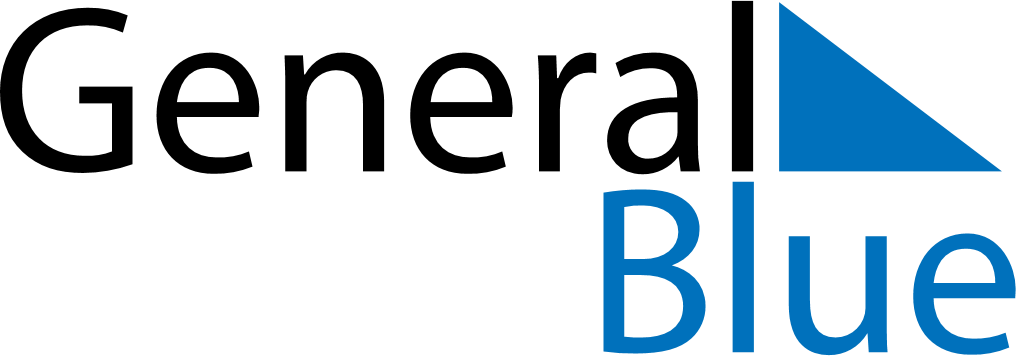 July 2024July 2024July 2024July 2024July 2024July 2024Tanjung Tokong, Penang, MalaysiaTanjung Tokong, Penang, MalaysiaTanjung Tokong, Penang, MalaysiaTanjung Tokong, Penang, MalaysiaTanjung Tokong, Penang, MalaysiaTanjung Tokong, Penang, MalaysiaSunday Monday Tuesday Wednesday Thursday Friday Saturday 1 2 3 4 5 6 Sunrise: 7:09 AM Sunset: 7:35 PM Daylight: 12 hours and 25 minutes. Sunrise: 7:09 AM Sunset: 7:35 PM Daylight: 12 hours and 25 minutes. Sunrise: 7:10 AM Sunset: 7:35 PM Daylight: 12 hours and 25 minutes. Sunrise: 7:10 AM Sunset: 7:36 PM Daylight: 12 hours and 25 minutes. Sunrise: 7:10 AM Sunset: 7:36 PM Daylight: 12 hours and 25 minutes. Sunrise: 7:10 AM Sunset: 7:36 PM Daylight: 12 hours and 25 minutes. 7 8 9 10 11 12 13 Sunrise: 7:11 AM Sunset: 7:36 PM Daylight: 12 hours and 25 minutes. Sunrise: 7:11 AM Sunset: 7:36 PM Daylight: 12 hours and 25 minutes. Sunrise: 7:11 AM Sunset: 7:36 PM Daylight: 12 hours and 25 minutes. Sunrise: 7:11 AM Sunset: 7:36 PM Daylight: 12 hours and 25 minutes. Sunrise: 7:11 AM Sunset: 7:36 PM Daylight: 12 hours and 24 minutes. Sunrise: 7:12 AM Sunset: 7:36 PM Daylight: 12 hours and 24 minutes. Sunrise: 7:12 AM Sunset: 7:36 PM Daylight: 12 hours and 24 minutes. 14 15 16 17 18 19 20 Sunrise: 7:12 AM Sunset: 7:36 PM Daylight: 12 hours and 24 minutes. Sunrise: 7:12 AM Sunset: 7:37 PM Daylight: 12 hours and 24 minutes. Sunrise: 7:12 AM Sunset: 7:37 PM Daylight: 12 hours and 24 minutes. Sunrise: 7:12 AM Sunset: 7:37 PM Daylight: 12 hours and 24 minutes. Sunrise: 7:13 AM Sunset: 7:37 PM Daylight: 12 hours and 23 minutes. Sunrise: 7:13 AM Sunset: 7:37 PM Daylight: 12 hours and 23 minutes. Sunrise: 7:13 AM Sunset: 7:36 PM Daylight: 12 hours and 23 minutes. 21 22 23 24 25 26 27 Sunrise: 7:13 AM Sunset: 7:36 PM Daylight: 12 hours and 23 minutes. Sunrise: 7:13 AM Sunset: 7:36 PM Daylight: 12 hours and 23 minutes. Sunrise: 7:13 AM Sunset: 7:36 PM Daylight: 12 hours and 23 minutes. Sunrise: 7:13 AM Sunset: 7:36 PM Daylight: 12 hours and 22 minutes. Sunrise: 7:13 AM Sunset: 7:36 PM Daylight: 12 hours and 22 minutes. Sunrise: 7:14 AM Sunset: 7:36 PM Daylight: 12 hours and 22 minutes. Sunrise: 7:14 AM Sunset: 7:36 PM Daylight: 12 hours and 22 minutes. 28 29 30 31 Sunrise: 7:14 AM Sunset: 7:36 PM Daylight: 12 hours and 22 minutes. Sunrise: 7:14 AM Sunset: 7:36 PM Daylight: 12 hours and 21 minutes. Sunrise: 7:14 AM Sunset: 7:36 PM Daylight: 12 hours and 21 minutes. Sunrise: 7:14 AM Sunset: 7:35 PM Daylight: 12 hours and 21 minutes. 